		 Załącznik Nr 1 		……………………………….      miejscowość i dataZO.1.2024.FORMULARZ  OFERTOWY  Zamawiający: Parafia Świętych p.w. Apostołów Piotra i Pawła w Giżycach Giżyce 20, 96-521 Brzozów, powiat sochaczewski, woj. mazowieckie NIP: 837-167-85-22, REGON: 040029780DANE WYKONAWCY Wykonawca/Wykonawcy: ………………………………………………………………………………………………………………………………………………………………………………………………………………………………………………………………………………………………………………………………………………………………………Adres:…………………………………………………………………………………………………….…..……..……..……..…....…………………………………………………………………………………………………… ……………………………………………………………………………………………………………..………Osoba upoważniona do reprezentacji Wykonawcy/ów i podpisująca ofertę: ……………………………………………………………………………………………………………………………………………………………………………………………………………………………………………..Osoba odpowiedzialna za kontakty z Zamawiającym:.…………………………………………...……...Dane teleadresowe na które należy przekazywać korespondencję związaną z niniejszym postępowaniem:tel. ………………………………………………..………………………………….faks…………………………………………………………………………………..e-mail………………………………………………………………..……………… Adres do korespondencji (jeżeli inny niż adres siedziby):……………………………………………………….………………………………………………………………………………………………………………………………………………………….……………………… Odpowiadając na zapytanie ofertowe dot. wykonania zadania pn. „:Kościół parafialny w Giżycach. Remont elewacji frontowej i północnej” dofinansowanego z Rządowego Programu Odbudowy Zabytków.OŚWIADCZAMY, ŻE:oferujemy wykonanie przedmiotu zamówienia za cenę ofertową brutto:………………………………………………………………………….……………………………………..zł.słownie: ……………………………………………………………………….………………………………., w tym:Podatek Vat …………%, tj. ………………………………………………………………………………….zł.Cena netto ………………………………………………………………………………..………………...…zł.słownie: …………………………………………………………………………………………………..na przedmiot zamówienia udzielimy łącznie ……………… miesięcy gwarancji od daty odbioru końcowego, a zatem okres gwarancji wydłużamy o ……………….…. miesięcy powyżej minimalnego okresu gwarancji .rękojmi na zasadach, o których mowa kodeksie cywilnym.PONADTO OŚWIADCZAMY, ŻE: W cenie naszej oferty zostały uwzględnione wszystkie koszty wykonania zamówienia;Uzyskaliśmy wszelkie niezbędne informacje do przygotowania oferty i wykonania zamówienia;Posiadamy uprawnienia do wykonywania działalności lub czynności (dotyczy sytuacji jeżeli przepisy prawa nakładają obowiązek ich posiadania);Posiadamy wiedzę i doświadczenie niezbędne do wykonania przedmiotu zamówienia;Znajdujemy się w sytuacji ekonomicznej i finansowej zapewniającej wykonanie zamówienia;Dysponujemy odpowiednim potencjałem technicznym i osobami zdolnymi do wykonania zamówienia;W przypadku uznania naszej oferty za najkorzystniejszą zobowiązujemy się zawrzeć umowę w miejscu      i terminie wskazanym przez Zamawiającego;Wykonamy przedmiot zamówienia w terminie wyznaczonym przez Zamawiającego w zapytaniu ofertowym;Akceptujemy warunki umowy i płatności określone przez Zamawiającego;Wypełniliśmy obowiązki informacyjne przewidziane w art. 13 lub art. 14 rozporządzenia Parlamentu Europejskiego i Rady (UE) 2016/679 z dnia 27 kwietnia 2016 r. w sprawie ochrony osób fizycznych w związku z przetwarzaniem danych osobowych i w sprawie swobodnego przepływu takich danych oraz uchylenia dyrektywy 95/46/WE (ogólne rozporządzenie o ochronie danych – RODO, Dz. Urz. UE L 119 z 04.05.2016, str. 1) wobec osób fizycznych, od których dane osobowe bezpośrednio lub pośrednio pozyskaliśmy w celu ubiegania się o udzielenie zamówienia w niniejszym postępowaniu;zamówienie zrealizujemy sami / przy udziale podwykonawców*………………………………………………………………………………………………………………………………………………………………………………………………………… ( podwykonawca – o ile jest znany / zakres powierzonych robót )Jesteśmy świadomi odpowiedzialności karnej związanej ze składaniem fałszywych oświadczeń                            i dokumentów;Jesteśmy związani niniejszą ofertą przez czas wskazany w zapytaniu ofertowym; Załączone do oferty dokumenty opisują stan faktyczny i prawny aktualny na dzień otwarcia ofert;Integralną część oferty stanowią następujące dokumenty:................................................................................. ............................................................................................................................................................                .........................................................................         pieczęć Wykonawcy                                       podpis Wykonawcy/upoważnionego                                                                                        przedstawiciela Wykonawcy* Niepotrzebne skreślićRZĄDOWY PROGRAM ODBUDOWY ZABYTKÓWRZĄDOWY PROGRAM ODBUDOWY ZABYTKÓW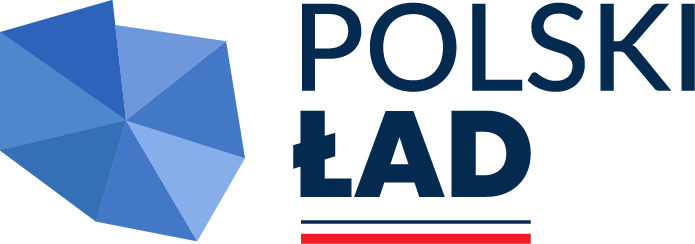 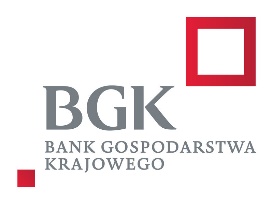 